January 28, 2016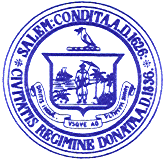 Personnel Subcommittee MeetingsNotice is hereby given that the Salem School Committee Personnel Subcommittee will hold a meeting on Tuesday, February 2, 2016 at 2:00 p.m.  The meeting will be held at Collins Middle School, 29 Highland Avenue, Salem, MA.AgendaReview of Contracts for the School Business Manager, Assistant Superintendent for Pupil Personnel, and Director of Buildings and GroundsRespectfully submitted by:___________________________Eileen M. Sacco, Secretary to theSalem School Committee